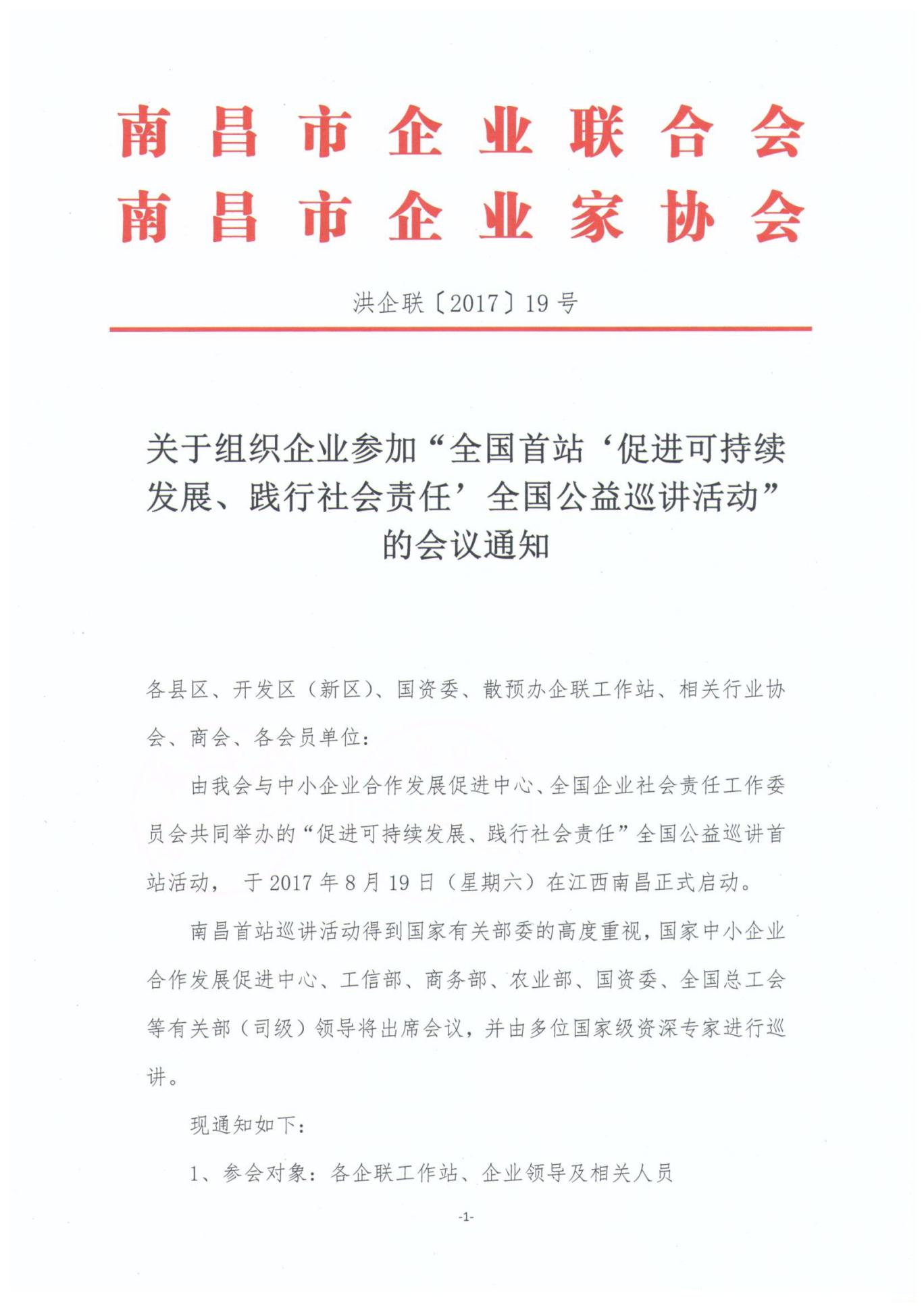 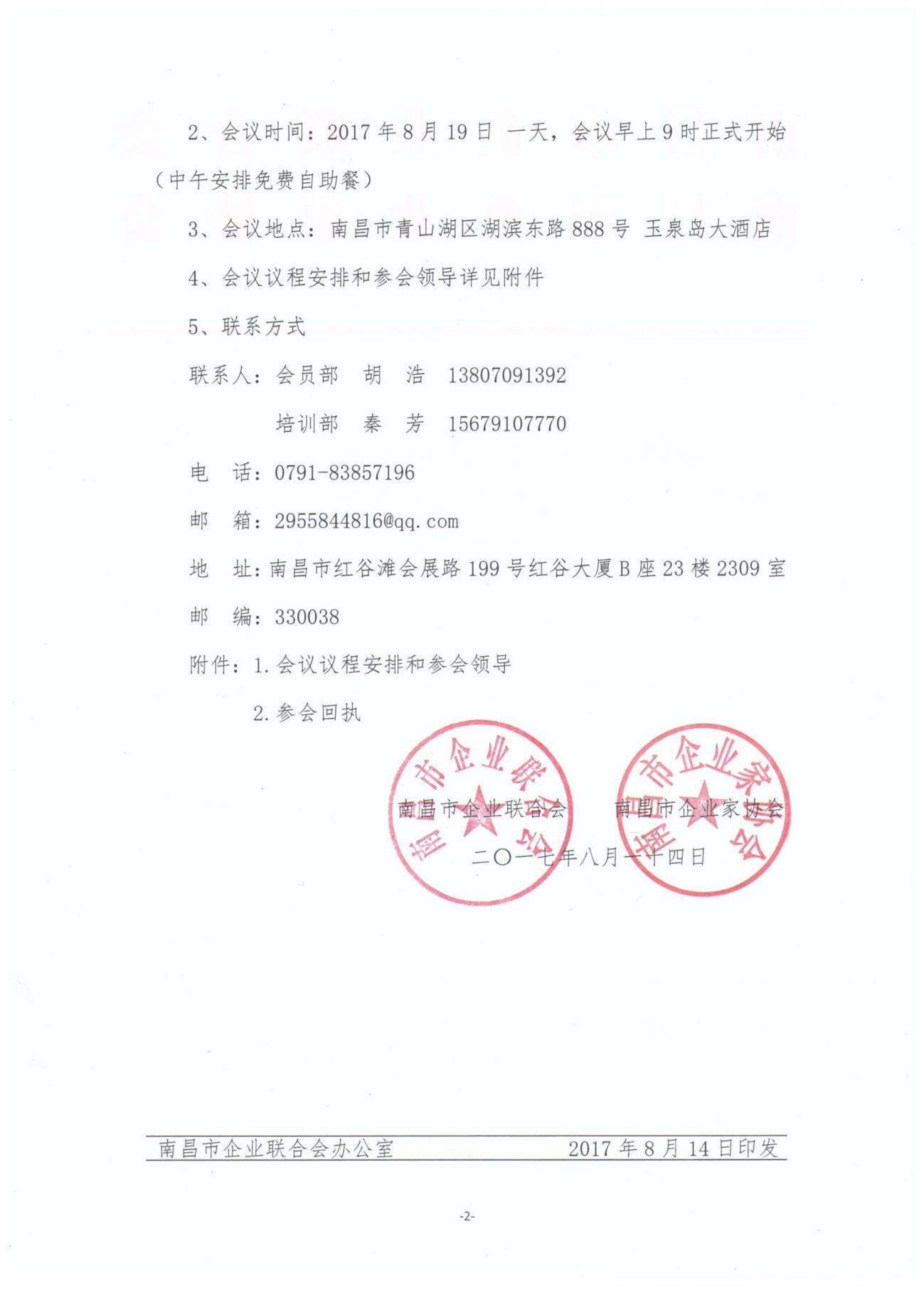 附件一：“促进可持续发展，践行社会责任”公益巡讲活动议程一、会议议程二、参会领导黎志明  中小企业合作发展促进中心主任；宋树有  中纪委驻农业部纪检组原组长（副部级），现任全国合作经济发展工作委员会理事长；郭秀明  工信部政策法规司副巡视员(副司级)；联合国全球契约组织；向开满  商务部中国商务新闻网政商促进中心主任（副司级）；关彬枫  全国总工会巡视员（副司级）；胡  平  国务院国资委商业信息信用中心部门综合处处长；梅孝顺  农业部老干处处长；特邀嘉宾    龙荣臻  全国合作经济发展工作委员会主任；刘仲军  爱国工程院院长；祁玉林  华夏邦交（国礼）研究院院长；东盟加六国贸易促进委员会副秘书长；全国企业社会责任工作委员会调研组组长；附件二： “促进可持续发展，践行社会责任”全国首站中小微企业可持续发展公益巡讲活动参会回执2017年8月19日 9：30-16：00会议地点：江西省南昌市青山湖区湖滨东路888号 玉泉岛大酒店电    话：0791—8811 1111（酒店） 地    图：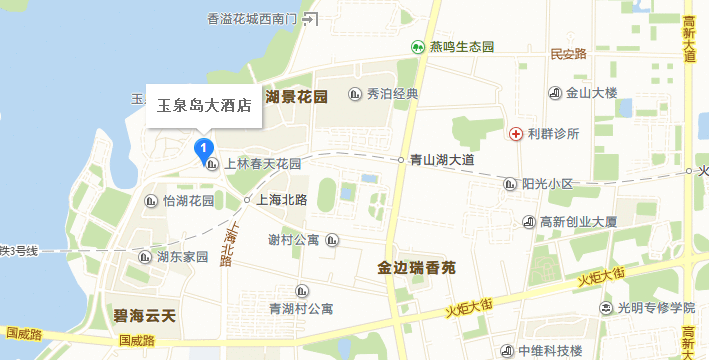 时间内容08:30--09:30参会代表签到09:30--10:00开幕致辞主办方：中小企业合作发展促进中心       黎志明 主任工业和信息化部政策法规司               郭秀明 副巡视员南昌市企业联合会、南昌市企业家协会            会长            10:00--10:30主题演讲一联合国可持续发展目标与中国企业的可持续发展联合国开发计划署驻华代表处战略合作项目官员    王亚琳10:30--11:00主题演讲二中小企业的社会责任与《中国中小企业社会责任指南》 中国纺织工业联合会社会责任办公室首席研究员首届联合国可持续发展目标先锋人物             梁晓晖11:00--11：30主题演讲三社会责任与企业的健康发展和品牌塑造中小企业合作发展促进中心企业社会责任工作委员会高级顾问健康中国智库健康产业品牌战略规划首席专家     权高磊11:30--12:00主题演讲四企业可持续发展的原动力---企业思维中小企业合作发展促进中心企业社会责任工作委员会专家“杨雷精英教育”创始人                       杨  雷12:00--13:30自助午餐13:30--14:00主题演讲五企业管理者的匡御之术——以兵学和纵横学的视角看管理责任中小企业合作发展促进中心企业社会责任工作委员会专家中国先秦史学会鬼谷子研究分会副秘书长         王洪武 14:00—14:30主题演讲六社会责任——企业实现持续赢利的DNA中小企业合作发展促进中心企业社会责任工作委员会专家清华大学职业经理人训练中心特邀教授           胡福庭14:30—15:00主题演讲七弘扬邦交国礼文化，引领国际社会责任全国企业社会责任工作委员会调研组组长东盟加六国贸易促进委员会副秘书长             祈玉林 15:00—16:00现场交流活动16:00会议结束参会回执参会回执参会回执参会回执公司/机构名称公司/机构名称公司/机构名称行业姓名 性别 性别 职务 电话 电话 邮箱 邮箱 